RENTREE SCOLAIRE 2022 / 2023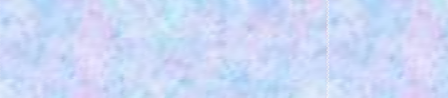 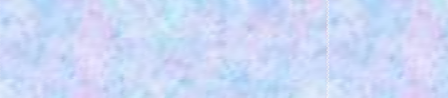 DEMANDE DE PREINSCRIPTION EN CLASSE DE PREMIERE SUPERIEUREOptions  :   Lettres Modernes	 Anglais	 Histoire - GéographieClasse 2021/2022 : ……… NOM et PRENOM DU CANDIDAT : …………………………………………………………………………………………………………………….DATE ET LIEU DE NAISSANCE : …………………………………………………………………………………………………………………LANGUE VIVANTE I :	 ANGLAIS	 ARABELANGUE VIVANTE II :	 ALLEMAND   ESPAGNOL    CHINOIS  ARABE    LANGUE ANCIENNE :	 LATIN	REGIME SOUHAITE :  EXTERNE  DEMI PENSIONNAIRE  INTERNE EXTERNESouhait d’INTERNAT  joindre une lettre de motivation SCOLARITE DES 3 DERNIERES ANNEES :ADRESSE DES PARENTS : ...........................................................................................................................................................................................................................................................................................TELEPHONE fixe : ……………………………………………. / portable …………………………………..MAIL ……………………………………………………………………………………………………….ADRESSE DU CANDIDAT: .........................................................................................................................…………………………………………………………………………………………………………………………………………………… TELEPHONE fixe : ……………………………………………. / portable…………………………………..MAIL: ………………………………………………………………………………………………………Fait à .................................., le ..................Signature de l'étudiant :                                                                          Signature des parents : Pièces à joindre :  * Photocopies des bulletins année scolaire 2021/2022 (si vous étiez déjà en 2ème année en 2021/2022, joindre également les bulletins 2020/2021 ainsi que les résultats aux concours)         * Photocopie du relevé de notes du baccalauréat         * Lettre de motivation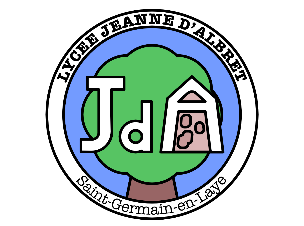 Lycée Jeanne d’Albret6 rue Giraud-Teulon78100 Saint Germain-en-Layetéléphone : 01 39 04 15 20 http://www.lyc-albret-st-germain-laye.ac-versailles.fr/Partie réservée au Lycée J. d’AlbretAvis pédagogique :    favorable défavorabledate :	Nom du professeur :